ФЕДЕРАЛЬНОЕ ГОСУДАРСТВЕННОЕ БЮДЖЕТНОЕ ОБРАЗОВАТЕЛЬНОЕ УЧРЕЖДЕНИЕ ВЫСШЕГО ПРОФЕССИАЛЬНОГО ОБРАЗОВАНИЯ «САНКТ-ПЕТЕРБУРГСКИЙ ПОЛИТЕХНИЧЕСКИЙ УНИВЕРСИТЕТ ПЕТРА ВЕЛИКОГО»Институт прикладной математики и механикиКафедра теоретической механикиКурсовой проект на тему:«Нелинейные колебательные системы»                                Выполнил: Лобанов И.Ю.Группа : 23604/1Преподаватель: Панченко А.Ю.Цель работыДано нелинейное дифференциальное уравнение 2-ого порядка: x’’ - (ƛ+µx²-x4)x’+x = 0Задача: Исследовать поведение решения при различных малых значениях ƛ и µАлгоритм исследования:1)Преобразование данного уравнения к системе из 2-х ОДУ 1-го порядка в фазовом пространстве2)Отыскание особых точек системы3)Линеаризация системы в окрестности особых точек4) Определение типа особых точек и поведения решения вблизи этих точек5)Численное решение данного уравнения с помощья метода Рунге-Кутта 4-го порядкаУравнениеx’’ - (ƛ+µx²-x4)x’+x = 0Преобразуем в систему  - особая точкаx=0 – положение равновесияx(t)=0 – стационарное решениеЛинеаризация в окрестности (0,0)Линеаризованное уравнение: x’’- x’+x=0Характеристическое уравнение:- +1=0D = -4 < 0, т.к.  мало.           =Общее решение линеаризованного уравнения:x(t)=A , где A и  – константы, зависящие от начальных условийПри  < 0: (0,0) – устойчивый фокус, x=0 - асимптотически устойчивое решение При  > 0: (0,0) – неустойчивый фокус, x=0 - неустойчивое решениеПри  = 0: (0,0) – “центр”, устойчивое решение ƛ=-0.1, µ=0 , вблизи особой точки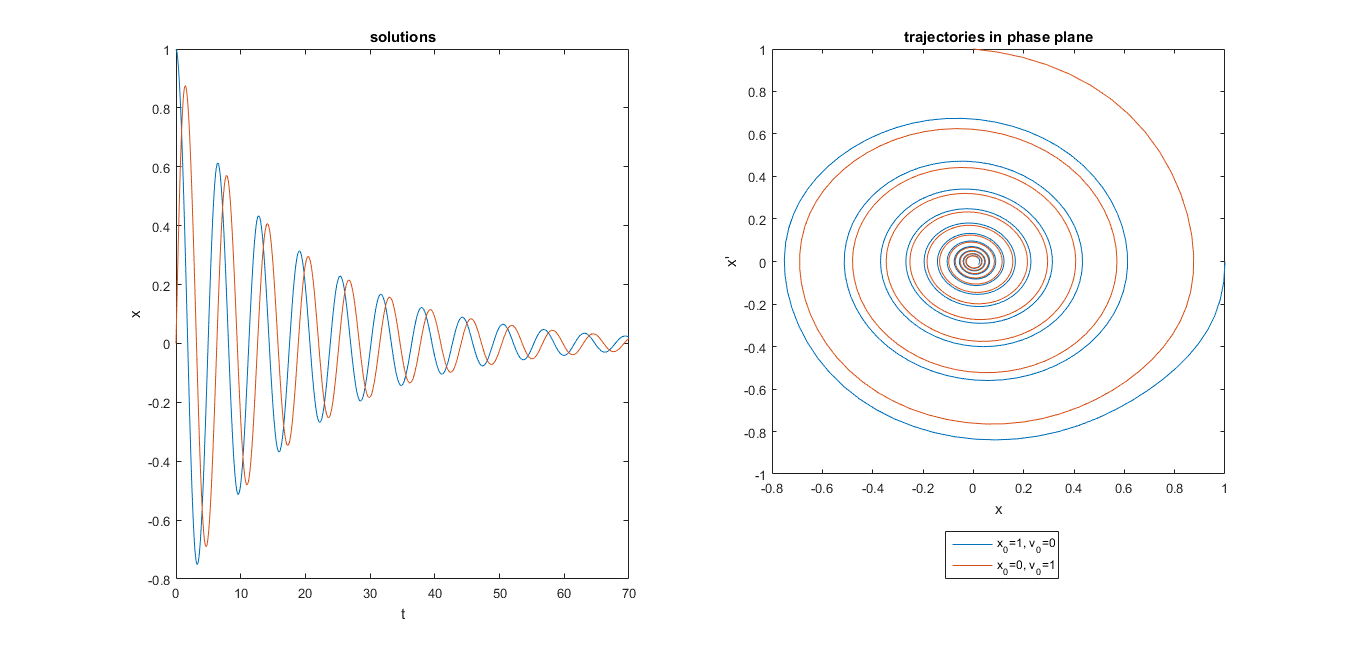 ƛ=0.1, µ=0 , вблизи особой точки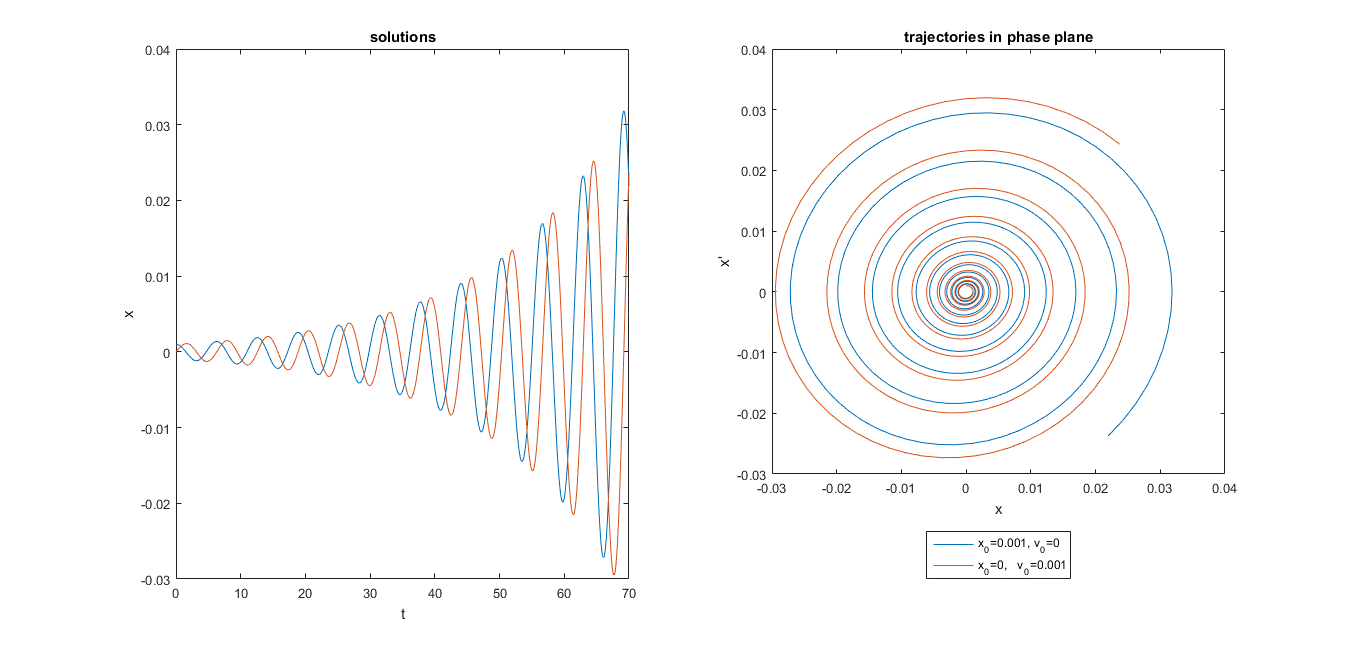 ƛ=0, µ=0 , вблизи особой точки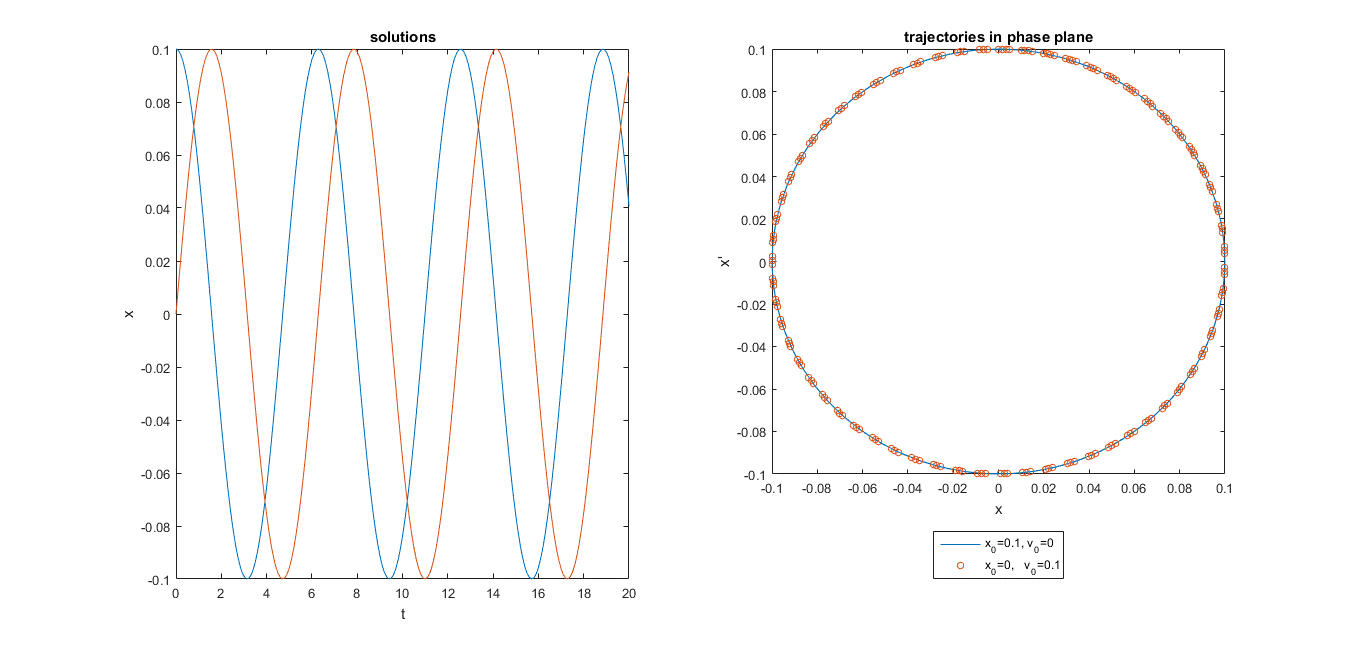 ƛ=0, µ=0, начальное положение удалено особой точки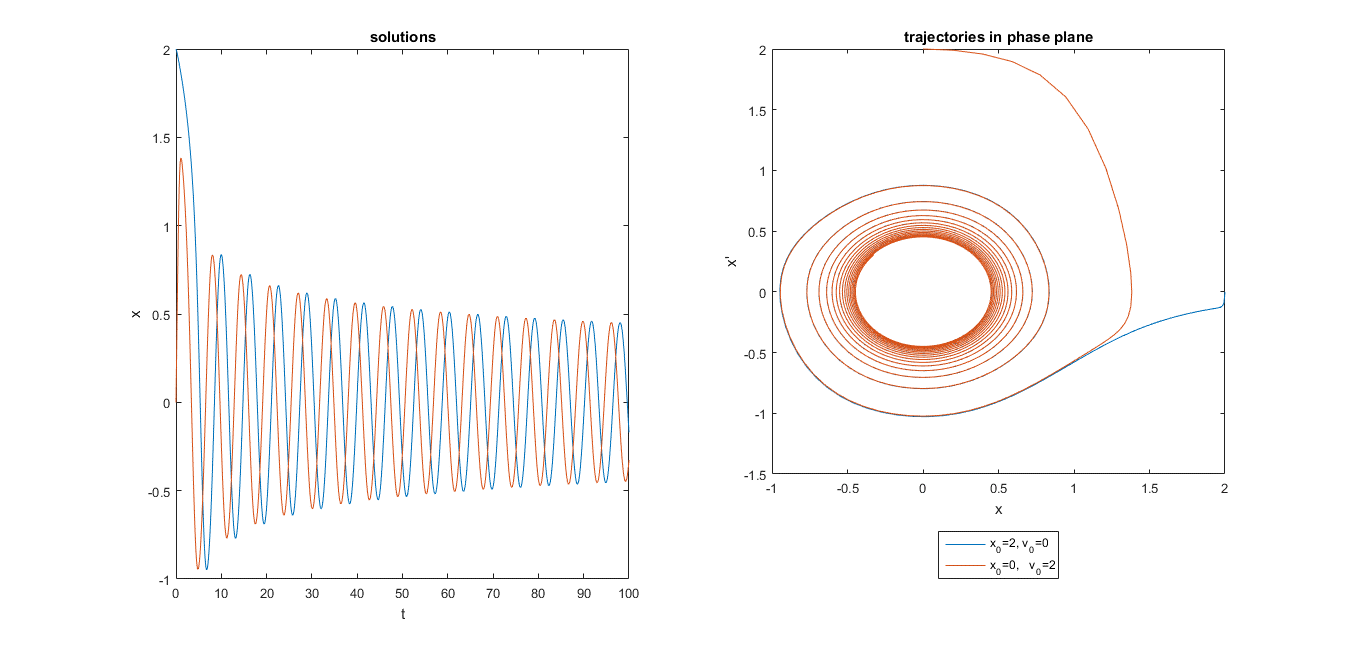 ƛ=0, µ=-0.1, начальное положение удалено особой точки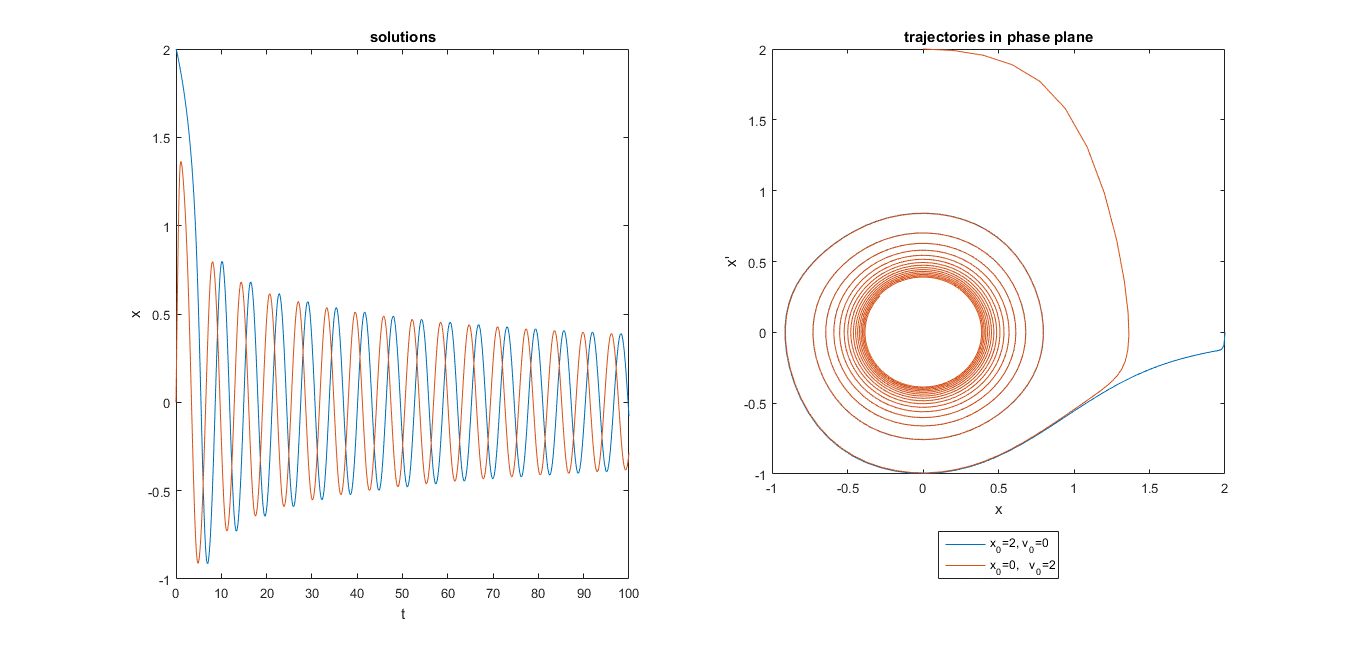 ƛ=0, µ=0.1, начальное положение удалено особой точки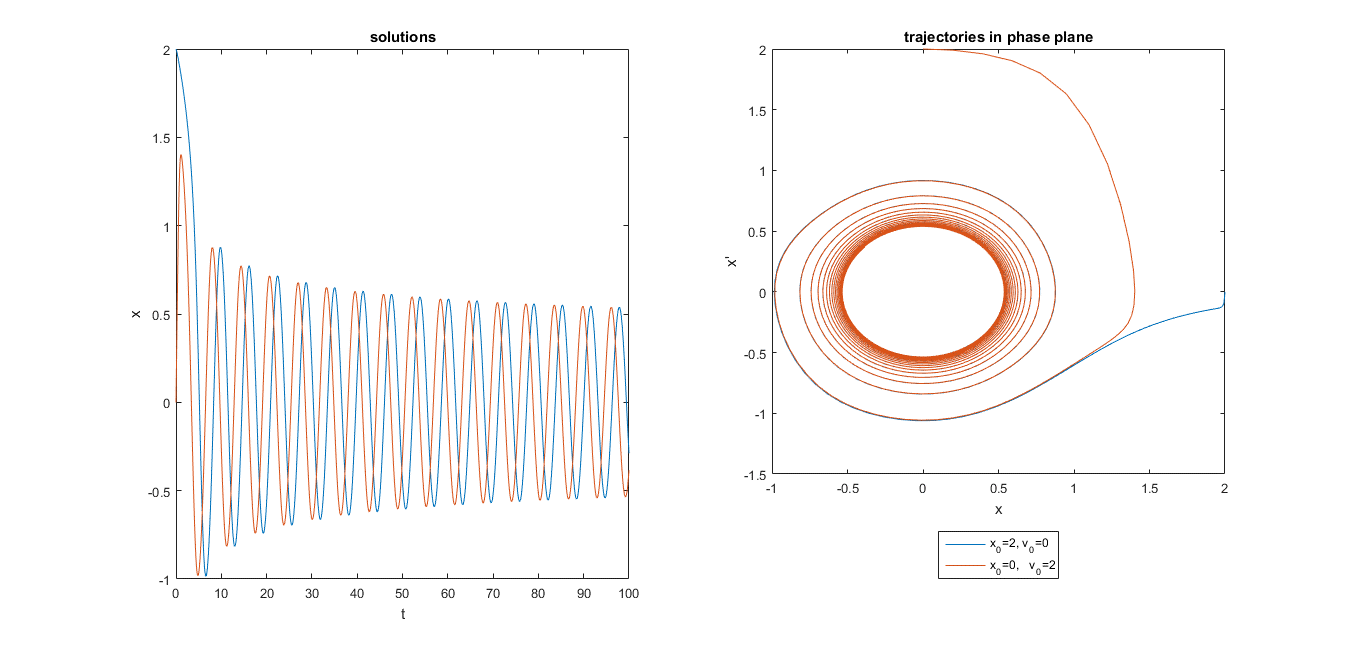 ЗаключениеУ уравнения одна особая точка (0,0). Поведение вблизи неё определяется знаком ƛ.В случае начального положения, удалённого от особой точки, при ƛ=0 и различных малых  µ движение системы с течением времени стремится к гармоническим колебаниям